Vorlage-Datei für Schild mit 3xSolarmodulen gestaltenWichtige Hinweise:Diese vorkonfigurierte Vorlage-Datei dient zur individuellen, kostenfreien Gestaltung von Beschriftungen. Bitte versuchen Sie Ihr Projekt im Dsplay-Rechteck zu gestalten oder lassen Sie dies Ihr Grafikdesigner machen. Sollte Ihr Projekt auch ein Logo enthalten, platzieren sie bitte das verkleinerte Logo(hier keine Hochqualität erforderlich sondern z.B. als PNG-Bild) im gewünschten Größenverhältnis auf der gewünschten Position im Display-Rechteck. Das Logo müssen Sie uns auch in seiner Originalgröße zusammen mit der Vorlage-Datei(dieses Word.doc) per Mail zuschicken. Das Logo muss optimalerweise als Vektorgrafik in Formaten .pdf(Pfade), .eps, .cdr oder .ai sein. Bildformate wie .jpg, .bmp, .tif, .gif und .png werden auch akzeptiert, dann sollte das Logo mit einer Auflösung von mind. 200 Pixel gestaltet sein. Optimalerweise ohne Kompression oder Kompression in höchster Qualität.Sollten Sie die Vorlage-Datei oben für Beschriftungen mit Edelstahlbuchstaben oder Logo aus Edelstahl benutzen, muss berücksichtigt werden, dass die Farbe der Elemente aus Edelstahl nicht beliebig gewählt werden kann- diese bleibt Edelstahl.Sie können bei der Gestaltung beliebige Schriftarten und Schriftfarben verwenden. Alle Optionen(spezielle Effekte, Formen, farbige Linien etc.), die Ihnen WORD zur Gestaltung  anbietet, stehen Ihnen zur Verfügung. Übertreiben Sie jedoch nicht mit dem Schwierigkeitsniveau, da Word kein professionelles Grafik-Programm ist. Wenn Sie mit der Gestaltung der Vorlage-Datei fertig sind, speichern Sie diese auf Ihrem PC ab und schicken Sie diese samt  Logos(in Originalgröße) etc. an service@kalisolars.de . In der Mail sollten Sie die Artikelnummer des gewünschten Firmenschildes, ihre Firma, Kontaktperson, Telefonnummer und Ihre Bemerkungen angeben.Originalabmessungen des gesamten Solar Firmenschildes: Breite 70cm/Höhe 50cmWas ist Display: Das Display ist die gesamte Leuchtfläche des Solar Firmenschildes (d.h. die gesamte Acrylglas-Fläche unterhalb der Edelstahlplatte rund um die Solarmodule). Originalabmessungen des Displays: Breite 70cm/Höhe 40cmWas ist Beschriftungs-Rechteck: Dies ist die empfohlene Fläche zur Gestaltung Ihres Projekts. Es ist eine virtuelle Fläche(siehe Zeichnung). Das Beschriftungs-Rechteck verbindet die Zentren der Bohrungen zur Befestigung und hat folgende Abmessungen: Breite 66cm/Höhe 36cm. Es ist ggf. ohne Randabstände zu gestalten. Ihr Projekt kann bei Bedarf über das Beschriftungs-Rechteck „hinauslaufen“, das Beschriftungs-Rechteck dient lediglich zur Orientierung bzw. zur optimalen Gestaltung.BEISPIELE: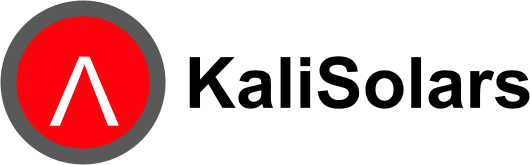 